О внесении изменений в постановление администрации муниципального образования Соль-Илецкий городской округ Оренбургской области от 24.05.2021 № 1175-п «Об утверждении порядка предоставления субсидий из бюджета муниципального образования Соль-Илецкий городской округ юридическим лицам и индивидуальным предпринимателям на возмещение стоимости горюче-смазочных материалов при доставке автомобильным транспортом социально значимых товаров в отдаленные,  труднодоступные, малонаселенные пункты, а также населенные пункты, в которых отсутствуют торговые объекты, на территории Соль-Илецкого городского округа»В соответствии с Федеральным законом от 06.10.2003 №131-ФЗ «Об общих принципах организации местного самоуправления в Российской Федерации», Уставом муниципального образования Соль-Илецкий городской округ, постановлением администрации муниципального образования Соль-Илецкий городской округ от 27.12.2022 № 2657-п  «Об утверждении муниципальной программы «Экономическое развитие Соль-Илецкого городского округа» постановляю:1. Внести изменения в постановление администрации муниципального образования Соль-Илецкий городской округ от 24.05.2021 № 1175-п «Об утверждении порядка предоставления субсидий из бюджета муниципального образования Соль-Илецкий городской округ юридическим лицам и индивидуальным предпринимателям на возмещение стоимости горюче-смазочных материалов при доставке автомобильным транспортом социально значимых товаров в отдаленные, труднодоступные, малонаселенные пункты, а также населенные пункты, в которых отсутствуют торговые объекты, на территории Соль-Илецкого городского округа»:1.1.  Пункт 5 постановления изложить в новой редакции: «5. Контроль за исполнением настоящего постановления возложить на заместителя главы администрации городского округа по экономике, бюджетным отношениям  и  инвестиционной  политике  Сахацкого Н.Н.».2. Приложение №1 к постановлению от 24.05.2021 № 1175-п «Об утверждении порядка предоставления субсидий из бюджета муниципального образования Соль-Илецкий городской округ юридическим лицам и индивидуальным предпринимателям на возмещение стоимости горюче-смазочных материалов при доставке автомобильным транспортом социально значимых товаров в отдаленные, труднодоступные, малонаселенные пункты, а также населенные пункты, в которых отсутствуют торговые объекты, на территории Соль-Илецкого городского округа» изложить в новой редакции,  согласно приложению №1 к настоящему постановлению.3. Приложение №2 к постановлению от 24.05.2021 № 1175-п «Об утверждении порядка предоставления субсидий из бюджета муниципального образования Соль-Илецкий городской округ юридическим лицам и индивидуальным предпринимателям на возмещение стоимости горюче-смазочных материалов при доставке автомобильным транспортом социально значимых товаров в отдаленные, труднодоступные, малонаселенные пункты, а также населенные пункты, в которых отсутствуют торговые объекты, на территории Соль-Илецкого городского округа» изложить в новой редакции, согласно приложению №2 к настоящему постановлению.4. Приложение №3 к постановлению от 24.05.2021 № 1175-п «Об утверждении порядка предоставления субсидий из бюджета муниципального образования Соль-Илецкий городской округ юридическим лицам и индивидуальным предпринимателям на возмещение стоимости горюче-смазочных материалов при доставке автомобильным транспортом социально значимых товаров в отдаленные, труднодоступные, малонаселенные пункты, а также населенные пункты, в которых отсутствуют торговые объекты, на территории Соль-Илецкого городского округа» изложить в новой редакции, согласно приложению № 3 к настоящему постановлению.5. Контроль за исполнением настоящего постановления возложить на заместителя главы администрации городского округа по экономике, бюджетным отношениям  и  инвестиционной  политике  Сахацкого Н.Н.6. Постановление вступает в силу после его официального опубликования на правовом портале муниципального образования Соль-Илецкий городской округ Оренбургской области» в сети «Интернет» pravo-soliletsk.ru, за исключением приложения № 1  к настоящему постановлению, которое вступает в силу после его официального опубликования на правовом портале муниципального образования Соль-Илецкий городской округ Оренбургской области в сети "Интернет"pravo-soliletsk.ru и распространяется на правоотношения, возникшие с 1 июня 2023 г.Первый заместитель главы администрации городского округа – заместитель главы администрации городского округапо строительству, транспортублагоустройству и ЖКХ                                                                   В.Н. ПолосухинРазослано: в дело, прокуратуру, финансовое управление, комитет экономического анализа и прогнозированияПорядокпредоставления субсидий из бюджета муниципального образованияСоль-Илецкий городской округ юридическим лицам и индивидуальным предпринимателям на возмещение стоимости горюче-смазочных материалов при доставке автомобильным транспортом социально значимых товаров в отдаленные, труднодоступные, малонаселенные пункты, а также населенные пункты, в которых отсутствуют  торговые объекты, на территории  Соль-Илецкого городского округаI. Общие положения	1. Настоящий Порядок определяет условия  и механизм предоставления  из бюджета муниципального образования Соль-Илецкий городской округ (далее – Соль-Илецкий городской округ)  субсидии на возмещение стоимости горюче-смазочных материалов юридическим лицам и индивидуальным предпринимателям (далее – организации торговли), осуществляющим доставку автомобильным транспортом социально значимых товаров в отдаленные, труднодоступные, малонаселенные пункты, а также населенные пункты, в которых отсутствуют  торговые объекты, на территории Соль-Илецкого городского округа, за счет средств, предусмотренных на эти цели в бюджете Соль-Илецкого городского округа.	Для целей настоящего порядка используются следующие понятия	- к отдаленным населенным пунктам относятся населенные пункты, расположенные на расстоянии более пяти километров от административного центра округа и сообщающиеся с ним по автомобильным дорогам без асфальтобетонного покрытия;	- к труднодоступным населенным пунктам относятся населенные пункты, которые в силу погодно-климатических условий и отсутствия элементов инфраструктуры оказываются исключенными на определенный период от транспортного сообщения и требующие по этим причинам для доставки социально значимых товаров значительных финансовых и материальных затрат;	- к малонаселенным населенным пунктам относятся пункты с численностью населения до 100 человек. 	Перечень труднодоступных, отдаленных, малонаселенных пунктов, а также населенных пунктов, в которых отсутствуют торговые объекты, расположенные на территории муниципального образования  Соль-Илецкий городской округ приведен  в приложении № 2 к данному порядку.	Действие настоящего Порядка  распространяется  на юридических лиц  и индивидуальных предпринимателей, которые осуществляют свою деятельность  в отдаленных, труднодоступных, малонаселенных пунктах, а также населенных пунктах, в которых отсутствуют торговые объекты, расположенные на территории Соль-Илецкого городского округа.        2. Целью предоставления субсидии из бюджета Соль-Илецкого городского округа является возмещение стоимости горюче-смазочных материалов юридическим лицам и индивидуальным предпринимателям, осуществляющим доставку автомобильным транспортом  социально значимых товаров в отдаленные, труднодоступные и малонаселенные пункты, Соль-Илецкого городского округа с целью обеспечения экономической  и территориальной доступности социально значимых  товаров и услуг для населения Соль-Илецкого городского округа, в рамках реализации муниципальной программы «Экономическое развитие Соль-Илецкого городского округа». Перечень отдельных видов социально значимых продовольственных и непродовольственных товаров  приведен в  приложении №3 к  настоящему порядку. Схемы (маршруты) движения по доставке социально значимых товаров в отдаленные, труднодоступные, малонаселенные пункты, а также населенные пункты, в которых отсутствуют торговые объекты, расположенные на территории муниципального образования  Соль-Илецкий  городской округ, утвержден в приложении № 4 к  настоящему  порядку.         3. Главным распорядителем бюджетных средств по возмещению стоимости горюче-смазочных материалов при доставке социально значимых товаров  в отдаленные, труднодоступные, малонаселенные пункты, а также населенные пункты, в которых отсутствуют торговые объекты, расположенные на территории Соль-Илецкого городского округа является администрация муниципального образования Соль-Илецкий городской округ Оренбургской области (далее – администрация городского округа).	4. Субсидия предоставляется юридическим лицам и индивидуальным предпринимателям в пределах бюджетных ассигнований, предусмотренных в бюджете Соль-Илецкого городского округа на соответствующий финансовый год и плановый период по разделу 04, подразделу  12, и лимитов бюджетных обязательств, доведенных до главного распорядителя средств в установленном порядке на цель, указанную в пункте 2 настоящего Порядка.	Объем расходов на возмещение стоимости горюче-смазочных материалов (далее – ГСМ) при доставке социально значимых товаров в отдаленные, труднодоступные, малонаселенные пункты, а также населенные пункты, в которых отсутствуют торговые объекты, расположенных на территории Соль-Илецкого городского округа в соответствующем финансовом году определяется по формуле: ∑ = V*Ц,   V= (Р*Н*П), где;∑ - сумма расходов, подлежащая возмещению, тыс. руб.;V  - объем ГСМ, израсходованного на доставку товаров, л.;Ц - розничная цена 1 литра ГСМ, руб/л.;Р - расстояние согласно схеме движения, км;Н - норма расхода топлива на 1 км пробега (с учетом предельной зимней надбавки для Оренбургской области в размере 15,0 процента на 6 месяцев в году и загрузки для грузовых автомобилей и фургонов);П - периодичность доставки товаров (исходя из фактического количества поездок в месяц, но не более двух раз в неделю).	Нормы расхода топлива (по маркам автомобилей и видам топлива)  определяются по нормам, разработанным в соответствии с заключенным главным распорядителем средств областного бюджета соглашением на оказание услуги по разработке норм расхода топлива (по маркам  автомобилей и видам топлива) на автомобильный  транспорт,  привлекаемый к доставке социально значимых товаров в отдаленные, труднодоступные и малонаселенные пункты Оренбургской области, а также населенные пункты, в которых отсутствуют торговые объекты.	5. Предоставление субсидий осуществляется в соответствии с настоящим Порядком и в пределах доведенных лимитов бюджетных обязательств,  определенных на эти цели на  соответствующий финансовый год.	6. Субсидия предоставляется по результатам отбора получателей субсидий, организованного администрацией городского округа (далее – отбор). Способом получения отбора является конкурс.	Информация о субсидиях размещается на едином портале бюджетной системы Российской Федерации в информационно-телекоммуникационной сети «Интернет» (далее – единый портал) (в разделе единого портала) сведений о субсидиях не позднее 15-го рабочего дня, следующего за днем принятия решения Совета депутатов Соль-Илецкого городского округа о бюджете городского округа решения Совета депутатов Соль-Илецкого городского округа о внесении изменений в решение о бюджете городского округа.II. Порядок проведения отбора	7. Отбор осуществляется администрацией городского округа способом конкурса на основании заявлений и приложенных к ним документам (далее – заявки), направленных организациями торговли (далее – участники отбора), для участия в отборе, исходя из соответствия участника отбора требованиям отбора и предложения наилучших условий достижения результатов, в целях достижения, которых предоставляется субсидия.	8. Администрация городского округа не позднее чем за 2 рабочих дня до даты приема заявок размещает на едином портале (при наличии технической возможности) и на сайте администрации городского округа https://soliletsk.ru/ в информационно-телекоммуникационной сети «Интернет» (далее – сайт администрации городского округа) объявление о проведении отбора с указанием:	сроков проведения отбора (даты и времени начала и окончания подачи (приема) заявок участников отбора), которые не могут быть ранее 30-го календарного дня, следующего за днем размещения объявления о проведении отбора, а также информации о возможности проведения нескольких этапов отбора с указанием сроков (порядка) их проведения (при необходимости);	времени и места приема документов, почтового адреса и адреса электронной почты администрации городского округа, номеров телефонов администрации городского округа;	целей предоставления субсидий в соответствии с пунктом 2 настоящего Порядка, а также результатов предоставления субсидий в соответствии с пунктом 25 настоящего Порядка;	доменного имени и (или) указателей страниц сайта администрации городского округа, на котором обеспечивается проведение отбора;	требований к участникам отбора и перечня документов, представляемых ими для подтверждения их соответствия указанным требованиям;	порядка подачи заявок и требований, предъявляемых к форме и содержанию заявок, подаваемых участниками отбора;	порядка отзыва заявок, порядка возврата заявок, определяющего в том числе основания для возврата заявок, порядка внесения изменений в заявки;	правил рассмотрения заявок участников отбора;	информации о порядке предоставления участникам отбора разъяснений положений объявления о проведении отбора, даты начала и окончания срока такого предоставления;	срока, в течение которого участник отбора, признанный победителем (далее – победитель отбора), должен подписать соглашение о предоставлении субсидии (далее – соглашение);	условий признания победителя отбора уклонившимся от заключения соглашения;	даты размещения результатов отбора на едином портале (в случае проведения отбора в системе «Электронный бюджет») или на сайте администрации городского округа (с размещением указателя страницы сайта на едином портале), которая не может быть позднее 14-го календарного дня, следующего за днем определения победителя отбора.	9. На дату подачи заявки участники отбора должны соответствовать следующим требованиям:	отсутствие просроченной задолженности по возврату в бюджет городского округа субсидий, бюджетных инвестиций, предоставленных в том числе в соответствии с иными правовыми актами, а также иной просроченной (неурегулированной) задолженности по денежным обязательствам перед муниципальным образованием Соль-Илецкий городской округ Оренбургской области;	отсутствие неисполненной обязанности по уплате налогов, сборов, страховых взносов, пеней, штрафов, процентов, подлежащих уплате в соответствии с законодательством Российской Федерации о налогах и сборах;	не являются получателями средств из бюджета городского округа в соответствии с иными правовыми актами на цели, указанные в пункте 2 настоящего Порядка;	участники отбора – юридические лица не находятся в процессе реорганизации (за исключением реорганизации в форме присоединения к юридическому лицу, являющемуся участником отбора, другого юридического лица), ликвидации, в отношении них не введена процедура банкротства, деятельность участника отбора не приостановлена в порядке, предусмотренном законодательством Российской Федерации, а участники отбора – индивидуальные предприниматели не прекратили деятельность в качестве индивидуального предпринимателя;	участники отбора не являются иностранными юридическими лицами, в том числе местом регистрации которых является государство или территория, включенные в утверждаемый Министерством финансов Российской Федерации перечень государств и территорий, используемых для промежуточного (офшорного) владения активами в Российской Федерации (далее - офшорные компании), а также российскими юридическими лицами, в уставном (складочном) капитале которых доля прямого или косвенного (через третьих лиц) участия офшорных компаний в совокупности превышает 25 процентов (если иное не предусмотрено законодательством Российской Федерации). При расчете доли участия офшорных компаний в капитале российских юридических лиц не учитывается прямое и (или) косвенное участие офшорных компаний в капитале публичных акционерных обществ (в том числе со статусом международной компании), акции которых обращаются на организованных торгах в Российской Федерации, а также косвенное участие таких офшорных компаний в капитале других российских юридических лиц, реализованное через участие в капитале указанных публичных акционерных обществ;	участники отбора должны быть зарегистрированы на территории Оренбургской области;	участники отбора не осуществляют производство и реализацию подакцизных товаров собственного производства и не являются плательщиками акцизов, а также не осуществляют добычу и реализацию полезных ископаемых, за исключением общераспространенных полезных ископаемых;	участники отбора не являются кредитными, страховыми организациями, инвестиционными фондами, негосударственными пенсионными фондами, профессиональными участниками рынка ценных бумаг, ломбардами;	участники отбора не являются участниками соглашений о разделе продукции;	участники отбора не являются нерезидентами Российской Федерации в порядке, установленном законодательством Российской Федерации о валютном регулировании и валютном контроле, за исключением случаев, предусмотренных международными договорами Российской Федерации;	участники отбора не осуществляют предпринимательскую деятельность в сфере игорного бизнеса.	10. Организатором  конкурса  от имени администрации городского округа выступает комитет экономического анализа и прогнозирования.	Адрес организатора: 461500, Оренбургская область, г. Соль-Илецк, ул.Карла Маркса,6, каб. 47, телефон: (35336) 2-57-75; 2-35-70.	Заявитель  предоставляет пакет документов в комитет экономического анализа и прогнозирования администрации Соль-Илецкого городского округа.	Комиссия по отбору рассматривает предоставляемый пакет документов заявителя в соответствии с приложением №2 «Порядка предоставления субсидий из бюджета муниципального образования  Соль-Илецкий городской округ юридическим лицам и индивидуальным предпринимателям на возмещение стоимости горюче-смазочных материалов при доставке автомобильным  транспортом социально  значимых товаров в отдаленные, труднодоступные, малонаселенные пункты, а также населенные пункты, в которых отсутствуют  торговые объекты, на территории  Соль-Илецкого городского округа» к постановлению порядка.	10.1 Перечень документов для получения субсидии.	Организация  торговли  (лично или через своего представителя), в установленный  в конкурсной документации срок, подает заявку по форме  согласно приложению № 1 к  настоящему  порядку  и следующие документы:	а) для юридических лиц:	- выписку из единого государственного реестра юридических лиц (или заверенную копию такой выписки), выданную не ранее шести месяцев до даты размещения на официальном сайте администрации городского округа конкурсной документации, в случае непредставления заявителем указанного документа администрация городского округа запрашивает данный документ (сведения) посредством системы межведомственного электронного взаимодействия с соответствующими органами государственной власти;         - заверенную  копию  учредительных  документов (действующей  редакции);	- копию паспортов транспортных средств (далее - ПТС);	- договора аренды транспортного средства ( в случае аренды);	- справку об  исполнении обязанности по уплате налогов, сборов, страховых взносов, пеней, штрафов, процентов, в случае непредставления заявителем указанного документа администрация городского округа запрашивает данный документ (сведения) посредством системы межведомственного электронного взаимодействия с соответствующими органами государственной власти;	б) для индивидуальных предпринимателей:	- заверенную копию свидетельства о государственной регистрации физического лица в качестве индивидуального предпринимателя, в случае непредставления заявителем указанного документа администрация запрашивает данный документ (сведения) посредством системы межведомственного электронного взаимодействия с соответствующими органами государственной власти;	- копию паспорта;	- выписку из единого государственного реестра индивидуальных предпринимателей (или заверенную копию такой выписки) – для индивидуальных предпринимателей, выданную не ранее шести месяцев до даты размещения на официальном сайте администрации городского округа конкурсной документации, в случае непредставления заявителем указанного документа администрация городского округа запрашивает данный документ (сведения) посредством системы межведомственного электронного взаимодействия с соответствующими органами государственной власти;	- документ, подтверждающий полномочия лица на осуществление действий от имени претендента, в случае необходимости;	- справку об  исполнении обязанности по уплате налогов, сборов, страховых взносов, пеней, штрафов, процентов, в случае непредставления заявителем указанного документа администрация городского округа запрашивает данный документ (сведения) посредством системы межведомственного электронного взаимодействия с соответствующими органами государственной власти;	-  копию паспортов транспортных средств;	-  договора аренды транспортного средства (в случае аренды).	11. Один заявитель имеет право подать только одну заявку на участие в конкурсе. В случае установления факта подачи одним заявителем двух и более заявок на участие в конкурсе при условии, что поданные ранее заявки таким заявителем не были отозваны, все заявки на участие в конкурсе такого заявителя не рассматриваются и возвращаются такому заявителю.	Заявка с прилагаемыми к ней документами подается по описи в прошитом виде, в запечатанном конверте.	При подаче заявки уполномоченное лицо предъявляет документ, удостоверяющий личность. В случае подачи заявки представителем  уполномоченного лица предъявляется доверенность.	Заявка с прилагаемыми к ней документами регистрируются организатором конкурса в журнале регистрации заявок в день поступления. 	Заявитель имеет право отозвать принятую  заявку в любое время до окончания срока подачи заявок, уведомив об этом (в письменной форме) организатора.	В случае возникновения у заявителя необходимости внесения изменений в заявку после ее подачи заявитель не позднее даты и времени окончания подачи (приема) заявок направляет в администрацию городского округа заявление в письменной форме о приобщении листов с изменениями к ранее поданным заявкам (изменения на двух и более листах представляются для приобщения в заявкам в прошитом виде). Изменения к заявкам, внесенные заявителем, являются неотъемлемой частью заявок.	Заявки, поступившие в администрацию городского округа после даты и (или) времени окончания подачи (приема) заявок, указанных в объявлении о проведении отбора, возвращаются без рассмотрения.	12. Комиссия в течение 5 рабочих дней со дня, следующего за днем окончания срока подачи (приема) заявок, указанного в объявлении о проведении отбора, рассматривает заявку и документы, представленные участниками отбора, на предмет из соответствия требования пунктов 9,10.1, 11 настоящего Порядка, в том числе при необходимости путем межведомственного взаимодействия. 	13. Комиссия по результатам рассмотрения заявок принимает одно из следующих решений:	1) об отклонении заявок участников отбора и отказе в предоставлении субсидий с указанием причин отклонения (отказа);	2) о признании участников отбора победителями отбора и предоставлении субсидий.	14. Основаниями для отклонения заявки участников отбора и отказа в предоставлении субсидий являются:	1) несоответствие участников отбора требованиям, установленным в пункте 9 настоящего Порядка и указанным в объявлении о проведении отбора;	2) несоответствие представленных участниками отбора заявок требованиям, установленных пунктом 11 настоящего Порядка и указанным в объявлении о проведении отбора, или представление документов, указанных в пункте 10.1 настоящего Порядка не в полном объеме;	3) недостоверность представленной участниками отбора информации.	15. По итогам рассмотрения заявок администрация городского округа принимает постановление об утверждении результатов отбора, содержащий победителя отбора и решение о предоставлении субсидии победителю отбора с указанием размера субсидии, а также перечень участников отбора, заявки которых отклонены на основании 14 настоящего Порядка (далее- постановление о результатах отбора).	Перечень победителей отбора, а также перечень участников отбора, которым было отказано в предоставлении субсидий, формируются в порядке очередности.	16.Администрация городского округа не позднее 14 календарного дня подписания постановления о утверждении результатах отбора размещает на едином портале и сайте администрации городского округа информацию о результатах отбора, включающую в себя сведения:	о дате, времени  и месте проведения заявок;	об участниках отбора, с которыми заключатся соглашения (далее получатель субсидии(получатели субсидий), и размерах предоставляемых им субсидий;	об участниках отбора, которым отказано в предоставлении субсидий, в том числе об участниках отбора, заявки которых были отклонены, с указанием причин отказа (отклонения), предусмотренных настоящим Порядком и объявление о проведении отбора.	17. Протоколы, составленные в ходе проведения конкурса, заявки на участие в конкурсе, конкурсная документация, изменения, внесенные в конкурсную документацию, а также аудиозапись конкурса хранятся организатором конкурса не менее трех лет.III. Условия и порядок предоставления субсидий	18. Размер субсидии, предоставляемой получателям субсидий, определяется исходя из размера документально подтвержденных в ходе проведения конкурса затрат победителя субсидии возмещение стоимости горюче-смазочных материалов при доставке автомобильным транспортом социально значимых товаров в отдаленные, труднодоступные, малонаселенные пункты, а также населенные пункты, в которых отсутствуют  торговые объекты, на территории  Соль-Илецкого городского округа.19. В случае если остаток лимитов бюджетных обязательств на предоставление субсидии в текущем финансовом году окажется меньше, чем размер субсидии, рекомендованный в соответствии с протоколом комиссии для предоставления очередному участнику запроса предложений, субсидия такому очередному участнику конкурса предоставляется в размере, равном указанному остатку лимитов бюджетных обязательств. Такой участник конкурса включается в число победителей конкурса.В случае увеличения лимитов бюджетных обязательств  на предоставление субсидии в текущем финансовом году распределение средств в пределах данных лимитов бюджетных обязательств осуществляется в следующем порядке:в первую очередь – победителю конкурса, размер субсидии которому был уменьшен по сравнению с рекомендованным в соответствии с протоколом комиссии размером субсидии в связи с недостаточностью лимитов бюджетных обязательств, - до размера, соответствующего размеру субсидии, рекомендованному в соответствии с протоколом комиссии;во вторую и последующие очереди – участнику конкурса,  которому было отказано в предоставлении субсидии в связи с отсутствием лимитов бюджетных обязательств. Такой участник конкурса признается победителем конкурса.         20. Администрация городского округа в течение 10 рабочих дней со дня подписания постановления об утверждении результатов конкурса заключает с получателями субсидии соглашения по типовой форме, утвержденной приказом финансового управления администрации городского округа, в отношении субсидии, предоставляемой за счет средств бюджета городского округа, в отношении субсидии, предоставляемой за счет средств бюджета городского округа, в том числе источником финансового обеспечения которых является субсидия из федерального бюджета или областного бюджета, - по типовой форме, установленной Министерством финансов Российской Федерации или Министерством финансов Оренбургской области.	Соглашение должно содержать условие о необходимости согласования новых условий соглашения или о расторжении соглашения при недостижении согласия по новым условиям в случае уменьшения администрации городского округа ранее доведенных лимитов бюджетных обязательств, настоящего Порядка, приводящего к невозможности предоставления субсидий в размере, определенном в соглашении.	Заключение дополнительного соглашения к соглашению, соглашения о расторжении соглашения осуществляется при необходимости по типовой форме, установленной финансовым управлением администрации городского округа, а в случае предоставления субсидии за счет средств, источником финансового обеспечения которых являются межбюджетные трансферты, имеющие целевое назначение, поступившие из федерального или областного бюджетов бюджету городского округа, по типовой форме соглашения, установленной Министерством финансов Российской Федерации или Министерством финансов Оренбургской области.	Соглашение в отношении субсидии, предоставляемой из бюджета городского округа, если источником финансового обеспечения расходных обязательств Соль-Илецкого городского округа по предоставлению указанной субсидии являются межбюджетные трансферты, имеющие целевое назначение, из федерального (или областного) бюджета бюджету городского округа, с соблюдением требований о защите государственной тайны заключается в государственной интегрированной информационной системе управления общественными финансами «Электронный бюджет».	21. В случае отказа победителей запроса предложений от заключения соглашения либо в случае нарушения ими указанного в пункте 20 настоящего Порядка срока его заключения, такие победители запроса предложений  признаются уклонившимися от заключения соглашения и утрачивают право на получение субсидии.	22. В случае признания победителя конкурса уклонившимся от заключения соглашения причитающаяся ему сумма субсидии распределяется в следующем порядке:	в первую очередь – победителю конкурса, размер субсидии которому был уменьшен по сравнению с рекомендованным в соответствии с протоколом комиссии размером субсидии в связи с недостаточностью лимитов бюджетных обязательств, до размера, соответствующего размеру субсидии, рекомендованному в соответствии с протоколом комиссии;	во вторую и последующие очереди – участнику конкурса, следующему по порядку в рейтинге участников конкурса, которому было отказано в предоставлении субсидии в связи с отсутствием лимитов бюджетных обязательств. Такой участник конкурса признается победителем конкурса.	Согласие может быть выражено как на бумажном носителе, так и в электронной форме (при наличии технической возможности) с применением усиленной квалифицированной электронной подписи руководителя организации, индивидуального предпринимателя, направленное в адрес администрации городского округа	Победитель отбора, заключивший в установленный в пункте 18 настоящего Порядка срок соглашение, признаются получателем субсидии.	23. В случае уменьшения администрации городского округа как получателю бюджетных средств ранее доведенных лимитов бюджетных обязательств, приводящего к невозможности предоставления субсидии в размере, определенном соглашением, администрация городского округа и получатель субсидии согласовывает новые условия соглашения или расторгают соглашение при недостижении согласия по новым условиям.	24. Внесение в соглашение изменений, предусматривающих ухудшение значений показателей, предусмотренных пунктом 29 настоящего Порядка, а также увеличение сроков реализации предусмотренных соглашением мероприятий не допускаются в течение всего периода действия соглашения, за исключением следующих случаев:	выполнение условий предоставление субсидии оказалось невозможным вследствие обстоятельств непреодолимой силы;	произошло существенное (более чем на 20 процентов) сокращение размера субсидии.	Допускается внесение изменений в соглашение, предусматривающих корректировку промежуточных значений показателей, предусмотренных пунктом 29 настоящего Порядка, не влекущих ухудшения конечных значений таких показателей.	25. Предоставление субсидии из бюджета городского округа организациям торговли осуществляется на основании:	а) соглашения, заключенного между администрацией Соль-Илецкого городского округа и организацией торговли на осуществление доставки автомобильным транспортом социально значимых товаров в отдаленные, труднодоступные, малонаселенные пункты, а также населенные пункты в которых отсутствуют торговые объекты (далее - соглашение);	б) отчетов о фактических расходах горюче-смазочных материалов при доставке автомобильным транспортом социально значимых товаров в отдаленные, труднодоступные, малонаселенные пункты, а также населенные пункты, в которых отсутствуют торговые объекты, расположенные на территории Соль-Илецкого городского округа по формам, определенным администрацией Соль-Илецкого городского округа;	в) реестров доставки социально-значимых товаров в отдаленные, труднодоступные, малонаселенные пункты, а также населенные пункты, в которых отсутствуют торговые объекты, расположенные на территории Соль-Илецкого городского округа;	26. Комитет экономического анализа и прогнозирования администрации городского округа осуществляет проверку предоставленных организациями торговли документов и направляет ежемесячно заявку на перечисление субсидии из бюджета Соль-Илецкого городского округа, согласно приложению № 5 к настоящему Порядку, в МКУ «Центр учета и отчетности муниципального образования Соль-Илецкий городской округ» на перечисление денежных средств.	27. Перечисление денежных средств  на лицевые счета получателей субсидии осуществляется через отдел казначейского исполнения бюджета финансового управления администрации Соль-Илецкого городского округа по мере поступления средств с областного бюджета. 	28. Ежемесячно комитет экономического анализа и прогнозирования администрации Соль-Илецкого городского округа  до 12 числа месяца, следующего за отчетным, представляет в Министерство сельского хозяйства, торговли, пищевой и перерабатывающей промышленности Оренбургской области отчеты об использовании субсидии, выделенной Соль-Илецкому городскому округу на возмещение стоимости горюче-смазочных материалов при доставке  автомобильным транспортом   социально значимых товаров в отдаленные, труднодоступные, малонаселенные пункты, а также населенные пункты, в которых отсутствуют торговые объекты, в соответствии с установленными формами, установленным соглашением с министерством сельского хозяйства, торговли, пищевой и перерабатывающей промышленности Оренбургской области.	29. Эффективность использования субсидии оценивается администрацией городского округа ежегодно на основании достижения результатов предоставления субсидии и показателей, необходимых для достижения результатов предоставления субсидии, значения которых устанавливаются соглашением.	Результатами предоставления субсидии являются:	100% выполнение доставки социально значимых товаров автомобильным транспортом в отдаленные, труднодоступные, малонаселенные пункты муниципального образования Соль-Илецкий городской округ, а также населенные пункты, в которых отсутствуют торговые объекты.	Показателями, необходимыми для достижения результатов предоставления субсидии, являются:	достижения «цифровой зрелости» ключевых отраслей экономики и социальной сферы, в том числе здравоохранения и образования, а также государственного управления.IV. Требования к отчетности	30. Получатель субсидии несет ответственность за достоверность предоставляемых в  администрацию муниципального образования Соль-Илецкий городской округ отчетных данных.	31. Перечень документов, предоставляемых организациями торговли, о фактических расходах по доставке автомобильным транспортом социально-значимых товаров в отдаленные, труднодоступные, малонаселенные пункты, а также населенные пункты, в которых отсутствуют торговые объекты на территории Соль-Илецкого городского округа:	- отчеты о фактических расходах горюче-смазочных материалов;	- реестры доставки социально-значимых товаров;	- копии документов, подтверждающих оплату горюче-смазочных материалов;	- копии путевых листов (с указанием марки автомобиля).	32. Порядок, сроки, формы предоставления отчетности, а также показатели результативности использования субсидии устанавливаются в соглашении.V. Требования об осуществлении контроля (мониторинга) за соблюдением условий и порядка предоставления субсидий и ответственности за их нарушение	33. Комитет экономики в пределах своих полномочий проводит проверку соблюдения получателями субсидии порядка и условий предоставления субсидии, установленных настоящим Порядком и (или) Соглашением, в том числе в части достижения результатов предоставления субсидии.           Органы муниципального финансового контроля в пределах своих полномочий проводят проверку в соответствии со статьями 268.1 и 269.2 Бюджетного кодекса Российской Федерации.           Комитет экономики проводит мониторинг достижения результатов предоставления субсидии исходя из достижения значений результатов предоставления субсидии, определенных Соглашением, и событий, отражающих факт завершения соответствующего мероприятия по получению результата предоставления субсидии (контрольная точка).	34. Неиспользованный на 1 января текущего  финансового года остаток  субсидии,  подлежит возврату в бюджет муниципального образования Соль-Илецкий городской округ в соответствии с требованиями, установленным  Бюджетным кодексом Российской Федерации.	В случае, если хозяйствующим субъектом по состоянию на 31 декабря          года предоставления субсидии, не достигнуто значение показателя результативности использования субсидии в году, следующем за годом предоставления субсидии, объем средств, подлежащий возврату в местный бюджет в срок до 1 марта года, следующего за годом предоставления субсидии, рассчитывается по следующей формуле:   Vв = Vс * k , где:Vв – объем средств, подлежащий возврату в местный бюджет;Vс – размер субсидии, предоставленной хозяйствующему субъекту;k – коэффициент возврата субсидии, отражающий уровень не достижения показателя результативности использования субсидии;Коэффициент возврата субсидии рассчитывается по формуле:k = 1 – Ti / Si, где:Ti – фактически достигнутое значение показателя результативности использования субсидии на отчетную дату;Si – плановое значение  показателя результативности использования субсидии, установленное соглашением. 	В случае непредставления отчетов о достижении значения показателя, необходимого для достижения результата предоставления субсидий, получатели субсидий возвращают денежные средства в бюджет городского округа в полном объеме.	Получатели субсидий обеспечивают возврат средств бюджет городского округа до 1 марта года, следующего за годом предоставления субсидий, на счет 03100 «Средства поступлений, являющихся источниками формирования доходов бюджетов бюджетной системы Российской Федерации».	Возврат получателями субсидий в бюджет городского округа части полученных субсидий в связи с недостижением значения показателя, необходимого для достижения результата предоставления субсидий, не производится в случае документально подтвержденного наступления обстоятельств в части достижения значения указанного показателя.	35. В случае нецелевого использования субсидий или несоблюдения условий, установленных настоящим Порядком, предоставления субсидии приостанавливается, и она подлежит возврату в бюджет городского округа  для дальнейшего ее перечисления в бюджет Оренбургской области в соответствии с бюджетным законодательством  Российской Федерации.	36. Получатели субсидий осуществляют возврат средств субсидий в бюджет городского округа в случае нарушения ими условий предоставления субсидий, выявленных в том числе по фактам проверок, проведенных администрацией городского округа и органом муниципального финансового контроля, а также в случае не достижения значений результата и показателя, указанных в пункте 26 настоящего Порядка.	В случае выявления нарушений администрация городского округа в течение 10 рабочих дней направляет получателю субсидий письменное уведомление о возврате субсидий в бюджет городского округа с указанием оснований для их возврата.	Возврат денежных средств осуществляется получателем субсидий в течение 30 рабочих дней со дня получения письменного уведомления о возврате субсидий:	в течение финансового года, в котором установлено нарушение, - на счет 03231 «Средства местных бюджетов в системе казначейских платежей»;	после окончания финансового года, в котором установлено нарушение, - на счет 03100 «Средства поступлений, являющихся источниками формирования доходов бюджетов бюджетной системы Российской Федерации».	37. В случае невозврата получателями субсидий средств, указанном в пункте 34 настоящего Порядка, в бюджет городского округа их взыскание осуществляется в порядке, установленном законодательством Российской Федерации.  Организатору: администрации Соль-Илецкого  городского округа Оренбургской области4615800, Оренбургская область, г. Соль-Илецк, ул. К.Маркса,6.ЗАЯВКА НА УЧАСТИЕ В КОНКУРСЕ (ЗАЯВКА) ________________________________________________________________________________________________________________________________________ ____________________________________________________________________(фирменное наименование (наименование), сведения об организационно-правовой форме, о месте нахождения, почтовый адрес (для юридического лица), фамилия, имя, отчество, паспортные данные, сведения о месте жительства (для физического лица), номер контактного телефона)____________________________________________________________________________________________________________________________________в лице________________________________________________________________________________________________________________________________(фамилия, имя, отчество и должность уполномоченного лица, подписавшего заявку (для юридического лица)действующего на основании __________________________________________________________________(для юридического лица)имеем намерение участвовать в конкурсе на право заключения соглашения  на предоставление субсидии из бюджета Соль-Илецкого городского округа  на возмещение стоимости горюче-смазочных материалов юридическим лицам и индивидуальным предпринимателям, осуществляющим доставку автомобильным транспортом социально значимых товаров в отдаленные, труднодоступные,  малонаселенные пункты, а также пункты, где отсутствуют торговые объекты, расположенные на территории Соль-Илецкого городского округа по утвержденным схемам (маршрутам) движения.Подачей настоящей заявки мы выражаем свое согласие на участие в указанном конкурсе и обязуемся, в случае, если нас признают победителем указанного конкурса, заключить соглашение. Мы согласны оказать предусмотренные конкурсом услуги в соответствии с требованиями конкурсной документации и проектом соглашения на следующих условиях:Затраты на 1 км доставки________________________ рублейК настоящей заявке прилагаются:1. копия свидетельства о государственной регистрации, заверенная подписью руководителя;2. копия выписки из единого государственного реестра юридических лиц (индивидуальных предпринимателей, заверенная подписью руководителя);3. справку об  исполнении обязанности по уплате налогов, сборов, пеней, штрафов, процентов;4. согласие на публикацию (размещение) в информационно-телекоммуникационной сети "Интернет" информации об участнике отбора, о подаваемом участником отбора предложении (заявке), иной информации об участнике отбора, связанной с соответствующим отбором.Руководитель организации _____________________/_______________________                         М.П.                        (подпись)                                             (ФИО)Перечень труднодоступных, отдаленных,малонаселенных пунктов, а также населенныхпунктов в которых отсутствуют торговые объекты,расположенные на территории муниципальногообразования Соль-Илецкий городской округПримерный переченьотдельных видов социально- значимых продовольственных и непродовольственных товаров для юридических и индивидуальных предпринимателей, осуществляющих торговую деятельностьКуры (куриные окорочка)Масло сливочноеМасло подсолнечноеМолоко питьевое Яйца куриныеСахар-песок (сахар-рафинад)Соль поваренная пищеваяЧай черный байховыйМука пшеничнаяХлеб ржаной, ржано-пшеничныйХлеб и булочные изделия из пшеничной муки разных сортовКрупа в ассортименте Макаронные изделияКартофельКапуста белокочанная свежаяЛук репчатыйСпичкиСвечи хозяйственныеМыло хозяйственноеМыло туалетноеЗубная пастаТуалетная бумагаСинтетические моющие средстваЛампочки электрическиеПримерный перечень социально-значимых товаров  для организаций осуществляющих производство и реализациюхлебобулочных изделий Хлеб ржаной Хлеб ржано-пшеничный Хлеб из пшеничной муки разных сортов Хлебобулочные изделия из пшеничной муки разных сортовСхемы (маршруты) движенияпо доставке социально-значимых товаров в отдаленные, труднодоступные, малонаселенные пункты, а также населенные пункты, в которых отсутствуют торговые объекты, расположенные на территории Соль-Илецкого городского округа* в маршруты включены малонаселенные пункты ЗАЯВКАна перечисление субсидии из бюджета Соль-Илецкого городского округа на ______________ 20___"__" ___________ 20___Председатель комитета экономического анализа и прогнозирования администрации Соль-Илецкого городского округа     ________           _____________________                                                                  (подпись)                               (инициалы, фамилия)Директор-главный бухгалтер МКУ «Центр учета и отчетности муниципального образования Соль-Илецкий городской округ»       _______              _____________________                                                                                         (подпись)                                   (инициалы, фамилия)Ведущий специалист комитета экономического анализа и прогнозирования администрации Соль-Илецкого городского округа      ______               _____________________                                                                 (подпись)                                   (инициалы, фамилия)       Приложение №2к постановлению администрации                                                            муниципального образования                                                               Соль-Илецкий городской округ                                                от 10.05.2023 № 951-пПорядокработы комиссии по отбору организаций торговли (индивидуальных предпринимателей), претендующих на возмещение стоимости  ГСМ при доставке автомобильным транспортом социально значимых товаров в отдаленные, труднодоступные, малонаселенные пункты, а также населенные пункты, в которых отсутствуют торговые объекты, на территории Соль-Илецкого городского округа1. Порядок организации работы комиссии1.1. Основными функциями комиссии являются:- вскрытие конвертов с документами и материалами на участие в отборе;- отбор участников, рассмотрение, оценка и сопоставление документов и материалов на участие в отборе;-  определение  участника, прошедшего отбор;- ведение протоколов и другие функции, определенные настоящим Порядком.1.2. Комиссия правомочна рассматривать документы и материалы претендентов на участие в отборе (участников отбора) и принимать решения при условии, если на ее заседании присутствует не менее пятидесяти процентов от общего числа ее членов.Решения комиссии принимаются простым большинством голосов от числа присутствующих на заседании членов. При равенстве голосов, голос Председателя является решающим. При голосовании каждый член  комиссии имеет один голос. Голосование осуществляется открыто.1.3. Решения  комиссии оформляются соответствующими протоколами.2. Порядок и сроки рассмотрения документов и материалов2.1. Комиссия рассматривает документы и материалы на соответствие требованиям, установленным настоящим Порядком; 2.2. Срок рассмотрения документов  и материалов не может превышать двух  рабочих дней со дня вскрытия конвертов.2.3. На основании результатов рассмотрения документов и материалов, комиссией принимается решение о допуске к участию или об отказе в допуске к участию в отборе.2.4. К участию в отборе допускаются лица, представившие документы и материалы, соответствующие требованиям допуска к участию в отборе.2.5. Комиссия вправе не допустить к участию в отборе лицо, в документах и материалах которого представлены недостоверные сведения.2.6. Допуск к участию или отказ в допуске к участию в отборе оформляется протоколом рассмотрения документов и материалов для участия в отборе, который ведется комиссией.2.7. Протокол рассмотрения документов и материалов для участия в отборе подписывается всеми присутствующими на заседании членами комиссии в день рассмотрения.2.8. Лицам, предоставившим документы и материалы для участия в отборе, направляются уведомления о принятых комиссией решениях не позднее дня, следующего за днем подписания протокола.2.9. В случае, если участником отбора признается только одно лицо, представившее документы и материалы для участия в отборе, Договор заключается с этим лицом. Указанному лицу передается проект Договора для подписания.2.10. Лицо, признанное единственным участником отбора, не представившее в течение трех рабочих дней с момента передачи ему проекта Договора подписанный договор, признается уклонившимся от заключения Договора.2.11. В случаях, если отбор признан несостоявшимся и договор не заключен,  осуществляется повторное проведение отбора.2.12. Порядок проведения повторного отбора определяется нормами настоящего Порядка за исключением отдельных сроков, которые устанавливаются правовыми актами администрации муниципального образования Соль-Илецкий городской округ.3. Оценка и сопоставление документов и материалов, порядок определения лица, прошедшего отбор3.1. Комиссия по отбору претендента осуществляет оценку и сопоставление документов и материалов, поданных лицами, признанными участниками отбора.3.2. Срок оценки и сопоставления таких заявок не может превышать двух рабочих дней со дня подписания протокола рассмотрения документов и материалов для участия в отборе.3.3. Оценка и сопоставление документов и материалов осуществляются  комиссией в соответствии с критериями, указанными в приложении №1 к настоящему порядку.3.4. Оценка документов и материалов осуществляется в баллах индивидуально каждым присутствующим членом  комиссии.3.5. Итоговая оценка определяется как сумма баллов, определенных каждым членом комиссии.3.6. Каждому участнику отбора присваивается номер в порядке уменьшения его итоговой оценки.3.7. Прошедшим отбор признается участник, которому присвоен первый номер в соответствии с максимальной итоговой оценкой.В случае, если в документах и материалах нескольких участников содержатся одинаковые условия, меньший порядковый номер присваивается участнику, документы и материалы которого поступили ранее документов и материалов других участников.3.8. Результаты отбора оформляются протоколом оценки и сопоставления, который подписывается всеми присутствующими членами комиссии, в течение дня, следующего после дня окончания проведения оценки и сопоставления документов и материалов для участия в отборе.3.9. Протокол оценки и сопоставления документов и материалов для участия в отборе составляется в двух экземплярах, один из которых хранится в администрации муниципального образования Соль-Илецкий городской округ, а второй - вместе с проектом договора направляется участнику, признанному прошедшим отбор.3.10. Если участник, признанный прошедшим отбор, в течение трех рабочих дней с момента передачи ему проекта Договора не представил подписанный договор, он признается уклонившимся от заключения Договора.В этом случае Договор заключается с лицом, которому был присвоен второй номер.3.11. Оценка Заявок:Критерии оценки заявок на участие в  конкурсе: «Качество услуг»:Порядок оценки по вышеуказанному критерию: а) Для оценки заявок по критерию «качество услуг» каждой заявке выставляется значение от 0 до 100 баллов. Сумма максимальных значений всех показателей этого критерия, установленных в конкурсной документации составляет 100 баллов. Заявке, относительно других, по мере снижения значения оценки в баллах присваивается порядковый номер. Заявке на участие в конкурсе, в которой содержатся лучшие условия исполнения соглашения (наибольшее количество баллов), присваивается первый номер. В случае если в нескольких Заявках на участие в конкурсе содержатся одинаковые условия исполнения соглашения, меньший порядковый номер присваивается Заявке на участие в конкурсе, которая поступила на участие в конкурсе ранее других Заявок, содержащих такие условия.б) Показатели критерия:*) в соответствии с минимальным перечнем отдельных видов социально значимых продовольственных и непродовольственных товаров, приведенным в проекте соглашения (приложение 1 к соглашению).в) Затраты на 1 км доставки ______________рублейПобедителем конкурса признается участник, который предложил лучшие условия исполнения соглашения и Заявке которого присвоен первый номер.Состав комиссиипо отбору организаций торговли (индивидуальных предпринимателей), претендующих на возмещение стоимости ГСМ  при доставке автомобильным транспортом социально значимых товаров в отдаленные, труднодоступные, малонаселенные пункты, а также населенные пункты, в которых отсутствуют торговые объекты, на территории  Соль-Илецкого городского округа-председатель комиссии, заместитель главы  администрации  городского округа по экономике, бюджетным  отношениям и инвестиционной политике;-заместитель председателя комиссии, председатель комитета экономического анализа и прогнозирования администрации городского округа-секретарь   комиссии,   ведущий   специалист  комитета экономического анализа  и прогнозирования  администрации городского округа;- член    комиссии,   начальник    отдела   по  строительству, транспорту, ЖКХ,  дорожному  хозяйству, газификации и связи администрации  городского   округа;-член   комиссии, начальник юридического отдела администрации    городского   округа;-член комиссии, начальник финансового управления администрации  городского   округа.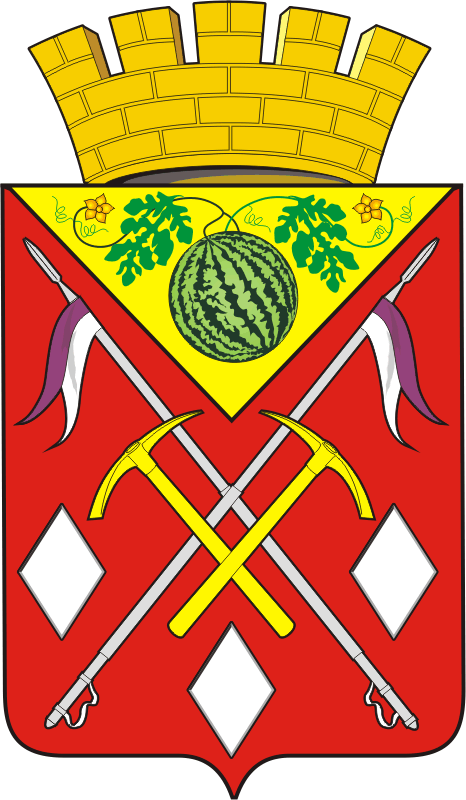 АДМИНИСТРАЦИЯМУНИЦИПАЛЬНОГО ОБРАЗОВАНИЯСОЛЬ-ИЛЕЦКИЙ ГОРОДСКОЙ ОКРУГОРЕНБУРГСКОЙ ОБЛАСТИПОСТАНОВЛЕНИЕ10.05.2023 № 951-пПриложение № 1к постановлению администрации муниципального образованияСоль-Илецкий городской округот 10.05.2023 № 951-пПриложение № 1к порядку предоставления субсидий из бюджета муниципального образования Соль-Илецкий городской округ юридическим лицам и индивидуальным предпринимателям на возмещение стоимости горюче-смазочных материалов при доставке автомобильным транспортом социально значимых товаров в отдаленные, труднодоступные, малонаселенные пункты, а также населенные пункты, в которых отсутствуют торговые объекты, на территории Соль-Илецкого городского округа№ п/пНаименование показателяДанные участника конкурсаПримечание12341Качество предоставляемых  услуг Указывается качество услуг в соответствии с Конкурсной документацией и критериями оценки 1.1.Количество видов продовольственных и непродовольственных товаров в продажеС приложением дополнительного  перечня товаров 1.2.Наличие автотранспортных средств для доставки товаровС указанием количества автотранспортных средств( собственных или арендованных)1.3Наличие материально-технической базы (складские помещения) или их арендаКоличество складовПриложение № 2к порядку предоставления субсидий из бюджета муниципального образования Соль-Илецкий городской округ юридическим лицам и индивидуальным предпринимателям на возмещение стоимости горюче-смазочных материалов при доставке автомобильным транспортом социально значимых товаров в отдаленные, труднодоступные, малонаселенные пункты, а также населенные пункты, в которых отсутствуют торговые объекты, на территории Соль-Илецкого городского округа№ п/пНаименование населенного пунктаУдаленность от административного центра муниципального района, км.Численность населенного пункта (человек)Труднодоступные, отдаленные, малонаселенные пункты1х.Роте Фане25382ст.Цвиллинга411743с.Кумакское20,910004с.Линевка979055с.Михайловка551226с.Беляевка58497с.Смирновка65498с.Новоилецк706049с.Егинсай36,917110с.Покровка5849911с.Троицк947312с.Ивановка104713с.Сухоречка216214п.Дивнополье5567015п.Землянский677916с.Буранное501468Населенные пункты, в которых отсутствуют торговые объекты1х.Чкаловский25442разд.26км.12143разд.Уютный74214х.Каблово8595Разд.25км.3455Приложение № 3к порядку предоставления субсидий из бюджета муниципального образования Соль-Илецкий городской округ юридическим лицам и индивидуальным предпринимателям на возмещение стоимости горюче-смазочных материалов при доставке автомобильным транспортом социально значимых товаров в отдаленные, труднодоступные, малонаселенные пункты, а также населенные пункты, в которых отсутствуют торговые объекты, на территории Соль-Илецкого городского округа«Заказчик»:«Исполнитель»:___________________________________                   (подпись)МП____________________________________                              (подпись)МППриложение № 4к порядку предоставления субсидий из бюджета муниципального образования Соль-Илецкий городской округ юридическим лицам и индивидуальным предпринимателям на возмещение стоимости горюче-смазочных материалов при доставке автомобильным транспортом социально значимых товаров в отдаленные, труднодоступные, малонаселенные пункты, а также населенные пункты, в которых отсутствуют торговые объекты, на территории Соль-Илецкого городского округа№ п/пСхемы (маршрут) движенияПротяженность маршрута, километровПериодичность доставки, количество поездок в месяц1Соль-Илецк – Буранное - Новоилецк - Каблово – рзд. Уютный - Линевка – Соль-Илецк193,4не менее 4 раз 2Соль-Илецк – Буранное - Новоилецк - Линевка – Соль-Илецк190,4 не менее 4 раз3Соль-Илецк – Кумакское – Егинсай- Соль-Илецк56не менее 4 раз4Соль-Илецк – Михайловка – Смирновка –Беляевка – Соль-Илецк136не менее 4 раз 5*Соль-Илецк – Сухоречка – разъезд 25 км-разъезд 26 км - Соль-Илецк    59,61 раз  6Соль-Илецк – Сухоречка – Соль-Илецк51,4не менее 4 раз7*Соль-Илецк – х.Чкаловский – Соль-Илецк491 раз 8*Соль-Илецк – х.Роте-Фане – Соль-Илецк471 раз 9Соль – Илецк –  Покровка - ст. Цвиллинга – Дивнополье – Землянское – Соль – Илецк176,6не менее 4 раз10Соль – Илецк – ст. Цвиллинга – Дивнополье –Покровка – Троицк –Ивановка – Соль – Илецк230,4не менее 4 разВсего маршрутов –  10 1189,8«Заказчик»:«Исполнитель»:___________________________________                   (подпись)МП____________________________                              (подпись)МППриложение № 5к порядку предоставления субсидий из бюджета муниципального образования Соль-Илецкий городской округ юридическим лицам и индивидуальным предпринимателям на возмещение стоимости горюче-смазочных материалов при доставке автомобильным транспортом социально значимых товаров в отдаленные, труднодоступные, малонаселенные пункты, а также населенные пункты, в которых отсутствуют торговые объекты, на территории Соль-Илецкого городского округаДатаЦелевое направление расходов (наименование мероприятия)Суммарасходов,рублейв том числев том числеДатаЦелевое направление расходов (наименование мероприятия)Суммарасходов,рублейза счет средств местного бюджетаза счет средств областного бюджета12345Возмещение стоимости горюче-смазочных материалов  при доставке автомобильным транспортом социально-значимых товаров в отдаленные, труднодоступные, малонаселенные пункты, а также населенные пункты, в которых отсутствуют торговые объекты, расположенные на территории Соль-Илецкого городского округаПоказатели критерияЗначение показателяОценка в баллахКоличество видов продовольственных и непродовольственных товаров в продаже*2410Количество видов продовольственных и непродовольственных товаров в продаже*25-3420Количество видов продовольственных и непродовольственных товаров в продаже*35 и более40Наличие автотранспортных средств для доставки товароварендованные20Наличие автотранспортных средств для доставки товаровНаличие автотранспортных средств для доставки товаровсобственные30Наличие материально- технической базы ( складские помещения) или их аренданет10Наличие материально- технической базы ( складские помещения) или их арендаесть30Приложение № 3к постановлению администрации муниципального образованияСоль-Илецкий городской округот 10.05.2023 № 951-п  